Republic of the Philippines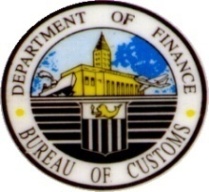 Department of FinanceBUREAU OF CUSTOMSCollection District II – BMANILA INTERNATIONAL CONTAINER PORTNOTICE OF PUBLIC AUCTION	Pursuant to the provisions of Section 2601 to 2610 of the Tariff and Customs Code of the Philippines, as amended, in relation to CAO 10-2007 dated November 28, 2007 and other relevant Customs Memorandum Orders, there will be Public Auction Sale through Sealed Bidding to be conducted by the Auction and Cargo Disposal Division, Manila International Container Port on:	                                                        Public Auction:  January 30, 2017Start of Auction		:	10:30 A.M.Place				: 	Conference Room, Office of the District Collector				Ground Floor, MICP Building				North Harbor, Isla Putting Bato, Tondo, ManilaPublic Viewing of Merchandise and pre-bid conference for all qualified bidders will be on:  January 26 and 27, 2017	In the event of a failed bidding, the second auction shall be conducted on the third business day following the first bidding, except as to perishable items/goods, which may be auctioned again on the following business day. Terms and Conditions of Public Auction:Filing of Bidder’s Registration Form (with name, address and TIN), together with the latest certified true copy of Income and/or Business Tax Returns duly stamped and received by the Bureau of Internal Revenue (BIR) with a validated tax payment made thereon  at least two (2) days prior to the day of auction.Registration on the logbook for registered bidders indicating the name, address and TIN to be made with the Chief, ACDD one (1) day before the date of actual bidding until exactly an hour immediately preceding the time of actual bidding; thereafter registration is closed.Payment of non-refundable Php2,020.00 Registration Fee.Posting of duly receipted bond in cash or, manager’s check particularly sugar shipments (which shall be subject to verification with the issuing bank) in an amount equivalent to twenty percent (20%) of the floor price for each sale lot. The bond shall be refunded to the losing bidder after the closing of the auction. The bond shall not, however, be required when the floor price of a sale lot is less than ten thousand pesos (Php10,000.00). Must be submitted at least two (2) days prior to the day of auction.Payment of highest bidder in cash or manager’s check at least fifty percent (50%) of the bid price on the spot upon announcement of the winning bid as duly certified to by the Auction Committee and the COA representative. The remaining balance of 50% shall be paid on the succeeding business day.Payments with Cashier’s / Manager’s Check / Cash to the BOC / MICP shall bear the following:BUREAU OF CUSTOMS IFO NAME OF BIDDER.The auction shall be conducted through sealed bids, which shall be submitted and opened in public by the Auction Committee at a time, date and place specified in the Notice of Auction Sale. The highest bid shall be declared as the winner except when clustering occurs.  Clustering occurs when the difference between the highest and the second highest bid is within ten percent (10%) of the highest bid. In such case, an open-bidding shall be conducted among the bidders of the particular sale lot who are present with the highest bid serving as the new floor price. Only bids raised by three percent (3%) more than the new floor price shall be considered and the highest bid in the open-bidding shall be declared as the winner. Otherwise, the highest sealed bid shall be declared as the winner.A failed bidding shall be declared by the Auction Committee when any of the following circumstances occurs:When there is only sealed bid, the same shall not be opened;When there are two sealed bids but there is only one bid higher than the floor price;When the highest bidder fails to comply with any of the payments required in Section 9 thereof, said bidder shall be disqualified from participating further in the auction sale and when applicable, the negotiated sale thereof without prejudice to the forfeiture of the cash bond and any payment made and imposition of other sanctions as may be warranted.When a failed bidding is declared, the sale lot shall be offered in a second auction to be held on the third business day after the first failed auction at the same floor price without need of further advertisement/posting. In case of perishable goods, the second auction shall be conducted on the first business day following the first failed bidding.The sale lots subject of magna scale weighing shall be released only after they have undergone such weighing. Should the result of the magna scale weighing for a particular sale lot differ from the approximate weight of the said sale lot stated in this Notice, the following shall take effect:Any weight found in excess of the approximate weight of the contents of those containers subject to magna scale weighing shall not be considered as part of the sale lot offered for auction, provided, however, that in this case it is determined that there is excess weight, the winning bidder may purchase the excess weight at the pro-rated bid price per kilo of the winning bidder, provided further that the winning bidder shall purchase the whole weight of the excess articles and indicate his intention to do so within one day from discovery of the excess.a.1. Pro-rated bid price per kilo shall mean the total bid amount given by the winning bidder during the bidding process divided by the published approximate weight of the sale lot. To compute for the total price to be paid for purchasing the whole sale lot, the formula to be used is as follow:		Total Amount to be Paid = 	   Bid Price	x Actual Wieght                                                                  Approximate weightTo illustrate: assuming that the winning bid price for the Sale Lot 0xx-2015, which has a published approximate weight of 1,872,000 kilograms, I PhP50,000.00. if the sale lot, after being subject to magna scale weighing, is determined to be heavier, say 1,900,000 kilograms, and the winning bidder wishes to acquire the excess, he would have to pay a total of 50,747,863.25. the total amount has been arrived at by using the aforesaid formula, thus:		Total Amount to be Paid =    PhP50,000.00              x 1,900,000 kgs.                                                                          1,872,000 kgs.Total Amount to be Paid = PhP50,747,863.25        a.2. should the winning bidder decide to purchase the excess weight, he shall pay the amount for the excess weight within   five (5) days from demand thereof by the District Collector, or his duty authorized representative; otherwise, the excess quantity shall not be considered to have been sold and shall be offered for in the next public auction of the port.In case the quantity determined after the magna scale weighing is less than the approximate weight in this Notice, the winning bidder shall entitled to a proportionate adjustment of the bid amount based on the actual weight. The same formula as illustrated in 11.a.1 shall be used in computing for the adjustment in the bid amount based on the actual weight.Compliance of terms & conditions of the release of the cargo by winning bidder like weighing, final counting, etc.Non-compliance with any of the terms and conditions of the Notice of Public Auction shall result in the forfeiture of any payments made by the winning bidder without prejudice to the forfeiture of the subject shipments in favor of the Government.         For further details, please contact Mr. Gerardo M. Macatangay, Chief, Auction and Cargo Disposal Division, MICP, Tel No.245-4101 loc. 2283 or 247-0977.   ATTY. VINCENT PHILIP C. MARONILLADistrict Collector, MICP1. Sale Lot No. 12-153-2016Consignee: Battan Automotive MFG.A.P. No. 1565-2016Date of Arrival: 1-15-2016Total Floor Price: Php600,000.001x40’ container2 units used passenger carHyundai Starex Ambulance2003 model w/keyContainer No. APHU6716149 “ AS IS WHERE IS ”Location: ICTSI-CY2. Sale Lot No. 11-157-2016Consignee: Philier Inc.A.P. No. 1544-2016Total Floor Price: Php150,000.00Three (3) units IAC 250 SeriesMini Sound Shelter “ AS IS WHERE IS ”Location: OCEAN LINK CY-CFS3. Sale Lot No. 11-138-2016Consignee: MLB Sanchez Agri Products                   EnterpriseS.I. No. 117-2014 Date of Arrival: 1-21-2014 Total Floor Price: Php500,000.001x40’ containerVarious Bags, Wallets and Shoes, Etc.“Damaged”“ more than Three (3) years in Customs Custody”Container No. ECMU4643018 “ AS IS WHERE IS ”Location: NENACO4. Sale Lot No. 9-102-2016Consignee: Asia Trans Int’l.A.P. No. 675-2016Date of Arrival: 5-9-2015Consignee: Asia Trans Int’l.A.P. No. 328-2016Date of Arrival: 9-23-2015Total Floor Price: Php989,100.002x40’ containersGolf BagsMizuno brandApproximately 813 pkgs.Container No. OOLU7935733, OOLU7704056Floor Price: Php569,100.001x20’ container’Approximately 840 pairsMizuno ShoesContainer No. BMOU2019732Floor Price: Php420,000.00 “ AS IS WHERE IS ”Location: ICTSI-CY5. Sale Lot No. 11-161-2016Consignee: East West Building Tech,                    Inc.S.I. No. 086-2016 Total Floor Price: Php30,000.00Three (3) units E-Bike “Chumpo” brand w/keyColor Red, White and Black-Green “ AS IS WHERE IS ”Location: MICP Building6. Sale Lot No. 11-146-2016Consignee: East Asia InnovationS.I. No. 058-2016 Date of Arrival: 8-4-2016Total Floor Price: Php123,876.001x40’ containerFoamboardApproximately 523 cartonsContainer No. BSIU9529986 “ AS IS WHERE IS ”Location: ICTSI-CYSubject container to X-Ray Scanning prior to release to be Coordinated with ACDD and ESS.7. Sale Lot No. 11-163-2016Consignee: Cross Ocean EnterpriseS.I. No. 125-2015 Date of Arrival: 11-7-2014Total Floor Price: Php1,474,000.002x40’ containersApproximately 29,480 pcs.Bicycle parts and AccessoriesContainer No. EISU9441054, EISU9395658 “ AS IS WHERE IS ”Location: ICTSI-CYSubject Container  to X-Ray Scanning prior to release to be coordinated with ACDD and ESS.8. Sale Lot No. 1-001-2017Consignee: Amave General                    MerchandiseA.P. No. 311-2016Date of Arrival: 11-3-2015Total Floor Price: Php300,000.001x40’ container Structural Accessories for window CoveringAluminum Tube w/ canal (5.8 meters long)Container No. CAIU8908357 “ AS IS WHERE IS ”Location: ICTSI-CY9. Sale Lot No. 1-001-2017Consignee: Eon Global Int’l.A.P. No. 1613-2016Date of Arrival: 10-28-2016Total Floor Price: Php54,200.00                                     @P2.00/kg.1x20’ containerApproximately 1,084 sacks of White Salt (Best before Oct. 2018) Brand Name “Bianchezza” (25kg. per sack)Container No. ECMU1148129 “ AS IS WHERE IS ”Location: ICTSI-CY10. Sale Lot No. 1-002-2017Consignee: Sharp Eye Int’l. TradingA.P. No. 2038-2016Date of Arrival: 7-30-2016Consignee: Joneslaz Trading A.P. No. 1576-2016Date of Arrival: 1-6-2016Consignee: Richco MarketingA.P. No. 1587-2016Date of Arrival: 2-1-2016Consignee: RMEM Computer OutletA.P. No. 1621-2016Date of Arrival: 2-24-2016Total Floor Price: Php600,000.001x40’ containerUsed Household Goods(Wooden Table, Bicycle, Bed frame, Etc.)Container No. WLNU9905661Floor Price: Php150,000.00	1x40’ container New Knockdown FurnitureCoffee Table, Chairs, Long Table, Etc.Container No. DRYU9316332 Floor Price: Php150,000.001x40’ containerUsed Furniture, Seats, DividerContainer No. NONU6059538Floor Price: Php150,000.001x40’ containerUsed Household goodsContainer No. DRYU9725829Floor Price: Php150,000.00 “ AS IS WHERE IS ”Location: ICTSI-CYSubject All containers to X-Ray Scanning prior to release to be Coordinated with ACDD and ESS.11. Sale Lot No. 1-003-2017Consignee: Jbros Construction Corp.A.P. No. 2029-2016Date of Arrival: 7-23-2016Total Floor Price: Php2,963,438.625x40’ containersColor Sandwich Panels Color PlateContainer Nos. SLSU8023791, TEMU8149249, SITU9140870                           TCNU5498463, SEGU4777873 “ AS IS WHERE IS ”Location: ICTSI-CY12. Sale Lot No. 1-004-2017Consignee: Juron Steel and Cement                     TradingA.P. No. 2002-2016Date of Arrival: 7-7-2016Total Floor Price: Php260,000.004x20’ containersApproximately 2,600 sacksPortland Cement @ 40kg./sackContainer Nos. HDMU2665460, BEAU2066025                           FCIU5456230, CAIU2937384  “ AS IS WHERE IS ”Location: ICTSI-CY13. Sale Lot No. 1-005-2017Consignee: Holdhigh TradingS.I. No. 068-2016 Date of Arrival: 8-24-2016Total Floor Price: Php350,000.001x40’ containerMuffin Cup, Motorcycle Horn, Mop BucketOOT TV Box, Smart TV, Mini Keyboard Cellphone Cover, Elena Hand BagsExtra Bass headphones, Mens T-shirtTablet Case with keypads, North Face BackpackSony MS-881F Bluetooth, Samsung Ear PhoneWismec power Bank, Cpu case, Etc.Container No. BSIU9823157 “ AS IS WHERE IS ”Location: ICTSI-CY14. Sale Lot No. 1-006-2017Consignee: 1st Choice Homelink Inc.S.I. No. 076-2016 Date of Arrival: 8-24-2016Total Floor Price: Php500,000.001x40’ container931 pkgs. Household Items, Fabrics, Hardwares and Accessories, Etc.Container No. PONU7859101 “ AS IS WHERE IS ”Location: ICTSI-CY15. Sale Lot No. 1-007-2017Consignee: Angeles University                   FoundationA.P. No. 1778-2016Date of Arrival: 4-25-2016Total Floor Price: Php40,000.001x40’ containerDonated Medical SuppliesContainer No. CZZU0430847 “ AS IS WHERE IS ”Location: ICTSI-CY16. Sale Lot No. 1-008-2017Consignee: JHL Motor Manufacturing                   Inc.A.P. No. 2035-2016Date of Arrival: 7-22-2016Total Floor Price: Php1,000,000.001x40’ containerKnockdown E BikeParts and Accs., Etc.Approximately 1,035 pkgs. Container No. TGHU6455914 “ AS IS WHERE IS ”Location: ICTSI-CY17. Sale Lot No. 1-09-2017Consignee: LYN MALLARI                   GODDARDA.P. No. 1727-2016Date of Arrival: 4-13-2016 Consignee: Ecu Line Phil. Inc.A.P. No. 1959-2016Date of Arrival: 6-12-2016 Consignee: Associated Freight                    ConsolidatorsA.P. No. 1957-2016Date of Arrival: 6-10-2016 Consignee: Olga BelenA.P. No. 2018-2016Date of Arrival: 7-11-2016   Consignee: Richyn MarketingA.P. No. 2039-2016Date of Arrival: 7-30-2016  Total Floor Price: Php650,000.001x20’ containerUsed Personal Effects andHousehold goodsContainer No. WHLU0467486Floor Price: Php100,000.001x40’ containerPersonal EffectsContainer No. CBHU6423697Floor Price: Php150,000.001x40’ containerUsed Household goodsContainer No. TCLU4755019Floor Price: Php150,000.001x20’ containerUsed Household good and Personal EffectsContainer No. PUNO0931380Floor Price: Php100,000.001x40’ containerUsed Furniture and Personal EffectsContainer No. ECMU9650977Floor Price: Php150,000.00 “ AS IS WHERE IS ”Location: ICTSI-CYSubject All containers to X-Ray Scanning prior to release to be Coordinated with ACDD and ESS.18. Sale Lot No. 1-010-2017Consignee: Christopher Eric FeridonfarA.P. No. 1922-2016Date of Arrival: 5-28-2016Consignee: Christopher Sesora                     MonzagaA.P. No. 1901-2016Date of Arrival: 5-20-2016Total Floor Price: Php130,000.001x20’ container1unit used Kawasaki motorcycleMade in Japan without KEYwith personal effectsVIN: JKBUNAA1 8WA075266Container No. JXJU2980372Floor Price: Php30,000.001x40’ container1 unit Valiant rescue Boat model DR490 with Key1 unit EMS rescue Boat RB4 with Key1 unit rescue Boat Without KeyContainer No. CBHU6390612Floor Price: Php100,000.00 “ AS IS WHERE IS ”Location: ICTSI-CY19. Sale Lot No. 1-011-2017Consignee: Thunder Dragon Foods and  Agricultural Products Import ExportS.I. No. 019-2015 Date of Arrival: 11-18-2014Total Floor Price: Php350,000.002x40’ containersPaper Cups, Paper Plates, Push Locks Takejen,Steel Flasks Mercury, Electric stove, Pressure Cooker, Plastic container, Essence Wax, Essence Warmer Owl, Compressed Air Hose, Kelon Aircon (Split Type), Shoe Buckle, Feist Strech Resistance, Incense Stick, Dynamo, Generator “No marking”, Unknown Machine, Etc.Container Nos. GVCU5367320, UETU5091685 “ AS IS WHERE IS ”Location: ICTSI-CYNote: * not included in Auction (Subject items for             Condemnation at Eco-Safe)*800 bales Slippers “Sandugo & Havaianas” brand (IPR) * 17 boxes of Assorted Chinese Medicines20. Sale Lot No. 1-012-2017Consignee: Arvee Int’l. Pte.A.P. No. 2025-2016Date of Arrival: 7-19-2016Consignee: Arvee Int’l. Pte.A.P. No. 2041-2016Date of Arrival: 7-26-2016Consignee: Express Trade Capital Inc.A.P. No. 2026-2016Date of Arrival: 7-19-2016 Total Floor Price: Php1,600,000.001x40’ containerMen’s Coat / Jacket Mixed Adult sizes Container No. FSCU4967045Floor Price: Php500,000.001x20’ containerWomen’s Skirt Mixed adult sizesContainer No. GLDU9408015Floor Price: Php500,000.001x20’ containerShorts ( Biche de Bere brand) and T-shirt ( Gboy brand)Container No. IMTU3015762Floor Price: Php600,000.00 “ AS IS WHERE IS ”Location: ICTSI-CY21. Sale Lot No. 1-013-2017Consignee:  International Baptist College  A.P. No. 164-2016Date of Arrival: 10-20-2014Total Floor Price: Php150,000.005x20’ containersDonated Religious Books/LeafletsContainer Nos.  TCLU2006984, OOLU0264119OOLU1358721, OOLU1958120, OOLU1558885 “ AS IS WHERE IS ”Location: ICTSI-CY22. Sale Lot No. 1-014-2017Consignee: Miranda Transport ServiceS.I. No. 2011-100 Total Floor Price: Php2,250,000.00One (1) unit used Lincoln Navigator, 2007Lhd, Black with KeyVIN: 5LMFU285X7LJ20626Floor Price: Php450,000.00One (1) unit used Cadillac Escalade, 2008Lhd, Blue with KeyVIN: 1GYFK638X8R143368Floor Price: Php450,000.00One (1) unit used Cadillac Escalade, 2007Lhd, Blue with KeyVIN: 2GYFK63977R224620Floor Price: Php450,000.00One (1) unit used Cadillac Escalade, 2007Lhd, Blue with KeyVIN: 1GYFK63877R235147Floor Price: Php450,000.00One (1) unit used Cadillac Escalade, 2007Lhd, Blue with Key VIN: 1GYFK66877R398196Floor Price: Php450,000.00“Flat Tires, Faded Paint, Not in Running Condition”(more than 4 years in Customs Custody) “ AS IS WHERE IS ”Location: back of OCOM bldg. GSD 23. Sale Lot No. 1-015-2017Consignee: Far East Fuels Corporation A.P. No. 1848-2016, 1849-2016, 1851-2016, 1956-2016, 1955-2016 1948-2016, 2056-2016Date of Arrival: 5-16-2016, 5-17-20165-14-2016, 6-9-2016, 6-4-2016, 6-4-20168-11-2016Total Floor Price: Php1,096,035.00                                   @P1.50/kg.48x20’ containersBunker/Slop OilApproximately 730,690 kgs.Container Nos. MSKU7985007, MSKU3124340, MRKU6506140, MRKU9645621, PONU0395502, MSKU3603765, MSKU5053349, MRKU9539471, MSKU2724084, MRKU7387702MSKU2708714, MRKU7725712, PONU0682462, GATU1023355, MSKU7399670, MSKU7134373, MRKU8029581, MRKU6936074, MRKU8337331, MRKU8838924MSKU2812441, MRKU6579423, MRKU8951334MSKU7868818, MSKU3009671, GESU3667917HLXU3337050, GLDU5642832, IPXU3493003, HLXU3434213GLDU5435244, TCLU2023940, GESU3624900, DFSU2852592ITAU2167659, CPSU1701501MRKU9732840, MSKU3208797, MSKU7925498, MSKU2478822, MRKU7033648, MSKU5831445, MRKU7964213, MRKU7980934MRKU8311933, MSKU2692433FEPU2130578, FEPU2130705 “ AS IS WHERE IS ”Location: ICTSI-CYAdditional Requirements:      Interested Bidder must be duly authorized by EMB-DENR to transport Bunker  these shipments.Interested Bidder  must also be authorized by EMB-DENR  as Treater/Processor/with Treatment, Storage and Disposal (TSD) facility.Representatives from OCOM, EPU-ESS, CIIS, POS, ODC  and COA shall be invited to witness the release.